Jeremy Neal 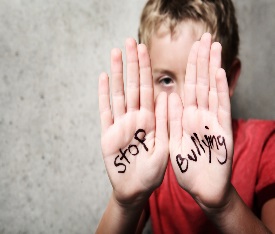 Persuasive Essay                                                                                                                              Let’s Stop Bullying!Bullying is one of America’s biggest problems in the education department. Children are bullied every day and no one does a thing about it. It doesn’t matter if it is gossip name calling or beating up it is still bullying. I want to stop bullying all across America. We can prevent this problem if we take it head on. In my opinion if you watch a kid get bullied you’re no better than the bully. My opinion isn’t bias because you let it happen and didn’t stop it.Most of the kids who bully are dealing with some kind of problem. These kids want to bring their anger out and they choose to bring it out on kids at their school. If we can find the central of these kids’ problems we can help them and stop them from bullying anymore kids and divert them in another path a better path. We can justify them if needed or if they continue to bully kids. 12 out of 15 school shootings were done by kids who were bullied and that’s a cold hard fact. If we could have stopped the kid getting bullied we could have avoided this tragedy.New Form of BullingBullying can happen online too, this is called cyber bullying. This is probably the most used type of bullying. Cyber bullying can cause to want to skip school to avoid the embarrassment from kids at school. A kid’s self-esteem can be lowered. Cyber bullying can happen 24/7 7 days a week. I cited this because it is very true. If you want to stop cyber bulling you can take a picture or a screen shot of what the person has been saying about you or someone else and let a teacher or administrator see it.One kid bullying can cause a chain reaction in which the kid that was bullied will start to bully someone else and so on. Kids who are bullied usually can’t defend themselves or are weak. We need more kids to stand up for these kids or have the kids stand up for themselves. For the kids to realize this they should know that the bully won’t be able to do anything to him if he reports him to an adult. Some kids who are more popular can also be bullied but more on social media then in contact. The overall discussion is how can we stop bulling and how will we stop it. We have talked about two different types of bulling cyber and contact. We have talked about how you can prevent it and what you should do if you witness someone getting bullied. So go out and when you see something help out. You don’t have to get up in front of the bully and demand him to stop you can get an adult to help you. So make schools better for you and everyone else around you. We Should stop bulling we must stop bulling so that we can have a safer community. Stand up to bulling and rise above it.http://www.stopbullying.gov/what-is-bullying/